МИНИСТЕРСТВО ПРОСВЕЩЕНИЯ РОССИЙСКОЙ ФЕДЕРАЦИИМинистерство образования Калининградской области Частное общеобразовательное учреждение «Интерлицей». Частная школаПриложение к ООП НОО(в соответствии с ФГОС ООО)РАБОЧАЯ ПРОГРАММАпо геометрии8 класс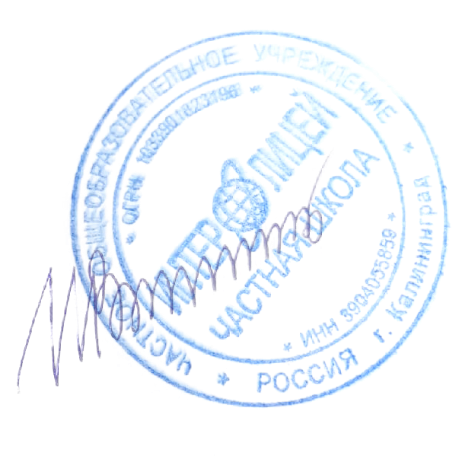 Утверждена на заседании педагогического совета, протокол № 1 от 28.08.2020 годаПОЯСНИТЕЛЬНАЯ ЗАПИСКАПрограмма  учебного предмета    «Геометрия» уровня основного общего образования составлена на основе: Примерной программы по математике (сост. А.А.Кузнецов, М.В. Рыжаков, А.В.Погорелов);Авторской программы по математике для УМК Н.Я. Виленкина и др. (Математика. Сборник рабочих программ. 5-6 классы. Составитель  Т.А. Бурмистрова. Просвещение, 2014 г.);Авторской программы по геометрии А.В.Погорелов (Геометрия. Сборник рабочих программ. 7-9 классы. Составитель Бурмистрова Т. А. Просвещение, 2015 г.)Федерального  государственного образовательного стандарта основного общего образования, утв. приказом Минобрнауки России от 17.12.10г., №1897 (изменениями и дополнениями).       Данный предмет входит в образовательную область «Математика и информатика».Математика является одним из основных, системообразующих предметов школьного образования. Такое место математики среди школьных предметов обусловливает и её особую роль с точки зрения всестороннего развития личности учащихся. Математическое образование является обязательной и неотъемлемой частью общего образования на всех ступенях школы. Обучение математике в основной школе направлено на достижение следующих целей:1) в направлении личностного развития:формирование представлений о математике как части общечеловеческой культуры, о значимости математики в развитии цивилизации и современного общества;развитие логического и критического мышления, культуры речи, способности к умственному эксперименту;формирование интеллектуальной честности и объективности, способности к преодолению мыслительных стереотипов, вытекающих из обыденного опыта;воспитание качеств личности, обеспечивающих социальную мобильность, способность принимать самостоятельные решения;формирование качеств мышления, необходимых для адаптации в современном информационном обществе;развитие интереса к математическому творчеству и математических способностей;2) в метапредметном направлении:развитие представлений о математике как форме описания и методе познания действительности, создание условий для приобретения первоначального опыта математического моделирования;формирование общих способов интеллектуальной деятельности, характерных для математики и являющихся основой познавательной культуры, значимой для различных сфер человеческой деятельности;3) в предметном направлении:овладение математическими знаниями и умениями, необходимыми для продолжения образования, изучения смежных дисциплин, применения в повседневной жизни;создание фундамента для математического развития, формирования механизмов мышления, характерных для математической деятельности.В организации учебно – воспитательного процесса важную роль играют задачи. Они являются и целью, и средством обучения. Важным условием правильной организации этого процесса является выбор рациональной системы методов и приемов обучения, специфики решаемых образовательных и воспитательных задач.Целью изучения курса геометрии в 7-9 классах является систематическое изучение свойств геометрических фигур на плоскости, формирование пространственных представлений, развитие логического мышления и подготовка аппарата, необходимого для изучения смежных дисциплин и курса стереометрии в старших классах.В основе построения данного курса лежит идея гуманизации обучения, соответствующая современным представлениям о целях школьного образования и уделяющая особое внимание личности ученика, его интересам и способностям.Место предмета в учебном планеУчебным планом на изучение курса «Геометрия» в 8 классе отводится 70 часов (по 2 часа в неделю, 35 учебных недель)ЛИЧНОСТНЫЕ, МЕТАПРЕДМЕТНЫЕ И ПРЕДМЕТНЫЕ РЕЗУЛЬТАТЫ  ОСВОЕНИЯ УЧЕБНОГО КУРСАЛичностными результатами изучения предмета Математика (Алгебра и Геометрия) 7–9 класс являются следующие качества:– независимость и критичность мышления; – воля и настойчивость в достижении цели.Средством достижения этих результатов является:– система заданий учебников;– представленная в учебниках в явном виде организация материала по принципу минимакса;– использование совокупности технологий, ориентированных на развитие самостоятельности и критичности мышления: технология системно- деятельностного подхода в обучении, технология оценивания.Метапредметными результатами изучения курса «Математика» является формирование универсальных учебных действий (УУД).Регулятивные УУД:7–9-й классы– самостоятельно обнаруживать и формулировать проблему в классной и индивидуальной учебной деятельности;– выдвигать версии решения проблемы, осознавать конечный результат, выбирать средства достижения цели из предложенных или их искать самостоятельно;– составлять (индивидуально или в группе) план решения проблемы (выполнения проекта);– подбирать к каждой проблеме (задаче) адекватную ей теоретическую модель;– работая по предложенному или самостоятельно составленному плану, использовать наряду с основными и дополнительные средства (справочная литература, сложные приборы, компьютер);– планировать свою индивидуальную образовательную траекторию;– работать по самостоятельно составленному плану, сверяясь с ним и с целью деятельности, исправляя ошибки, используя самостоятельно подобранные средства (в том числе и Интернет);– свободно пользоваться выработанными критериями оценки и самооценки, исходя из цели и имеющихся критериев, различая результат и способы действий;– в ходе представления проекта давать оценку его результатам;– самостоятельно осознавать причины своего успеха или неуспеха и находить способы выхода из ситуации неуспеха;– уметь оценить степень успешности своей индивидуальной образовательной деятельности;– давать оценку своим личностным качествам и чертам характера («каков я»), определять направления своего развития («каким я хочу стать», «что мне для этого надо сделать»).Средством формирования регулятивных УУД служат технология системно-деятельностного подхода на этапе изучения нового материала и технология оценивания образовательных достижений (учебных успехов).Познавательные УУД:7–9-й классы– анализировать, сравнивать, классифицировать и обобщать факты и явления;– осуществлять сравнение, сериацию и классификацию, самостоятельно выбирая основания и критерии для указанных логических операций; строить классификацию путём дихотомического деления (на основе отрицания);– строить логически обоснованное рассуждение, включающее установление причинно-следственных связей;– создавать математические модели;– составлять тезисы, различные виды планов (простых, сложных и т.п.). Преобразовывать информацию из одного вида в другой (таблицу в текст, диаграмму и пр.);– вычитывать все уровни текстовой информации.– уметь определять возможные источники необходимых сведений, производить поиск формации, анализировать и оценивать её достоверность. – понимая позицию другого человека, различать в его речи: мнение (точку зрения), доказательство (аргументы), факты; гипотезы, аксиомы, теории. Для этого самостоятельно использовать различные виды чтения (изучающее, просмотровое, ознакомительное, поисковое), приёмы слушания.– самому создавать источники информации разного типа и для разных аудиторий, соблюдать информационную гигиену и правила информационной безопасности;– уметь использовать компьютерные и коммуникационные технологии как инструмент для достижения своих целей. Уметь выбирать адекватные задаче инструментальные программно-аппаратные средства и сервисы.Средством формирования познавательных УУД служат учебный материал и прежде всего продуктивные задания учебника.– Использование математических знаний для решения различных математических задач и оценки полученных результатов.– Совокупность умений по использованию доказательной математической речи.– Совокупность умений по работе с информацией, в том числе и с различными математическими текстами.– Умения использовать математические средства для изучения и описания реальных процессов и явлений.– Независимость и критичность мышления.– Воля и настойчивость в достижении цели.Коммуникативные УУД:7–9-й классы– самостоятельно организовывать учебное взаимодействие в группе (определять общие цели, договариваться друг с другом и т.д.);– отстаивая свою точку зрения, приводить аргументы, подтверждая их фактами; – в дискуссии уметь выдвинуть контраргументы;– учиться критично относиться к своему мнению, с достоинством признавать ошибочность своего мнения (если оно таково) и корректировать его;– понимая позицию другого, различать в его речи: мнение (точку зрения), доказательство (аргументы), факты; гипотезы, аксиомы, теории;– уметь взглянуть на ситуацию с иной позиции и договариваться с людьми иных позиций.Средством формирования коммуникативных УУД служат технология проблемного обучения, организация работы в малых группах, также использование на уроках технологии личностно - ориентированного и системно-деятельностного обучения.Предметными результатами изучения предмета «Геометрия» являются следующие умения.
Использовать при решении математических задач, их обосновании и проверке найденного решения знание о:определении параллелограмма, ромба, прямоугольника, квадрата; их свойствах и признаках;определении трапеции; элементах трапеции; теореме о средней линии трапеции; определении окружности, круга и их элементов;теореме об измерении углов, связанных с окружностью;определении и свойствах касательных к окружности; теореме о равенстве двух касательных, проведённых из одной точки;определении вписанной и описанной окружностей, их свойствах;определении тригонометрические функции острого угла, основных соотношений между ними;приёмах решения прямоугольных треугольников;тригонометрических функциях углов от 0 до 180°;теореме косинусов и теореме синусов;приёмах решения произвольных треугольников;формулах для площади треугольника, параллелограмма, трапеции;теореме Пифагора.Применять признаки и свойства параллелограмма, ромба, прямоугольника, квадрата при решении задач;решать простейшие задачи на трапецию;находить градусную меру углов, связанных с окружностью; устанавливать их равенство;применять свойства касательных к окружности при решении задач;решать задачи на вписанную и описанную окружность;выполнять основные геометрические построения с помощью циркуля и линейки;находить значения тригонометрических функций острого угла через стороны прямоугольного треугольника;применять соотношения между тригонометрическими функциями при решении задач; в частности, по значению одной из функций находить значения всех остальных;решать прямоугольные треугольники;сводить работу с тригонометрическими функциями углов от 0 до 180° к случаю острых углов;применять теорему косинусов и теорему синусов при решении задач;решать произвольные треугольники;находить площади треугольников, параллелограммов, трапеций;применять теорему Пифагора при решении задач;находить простейшие геометрические вероятности;находить решения «жизненных» (компетентностных) задач, в которых используются математические средства;создавать продукт (результат проектной деятельности), для изучения и описания которого используются математические средства. Планируемы результаты изучения учебного курса «Геометрия»Содержание учебного курса «Геометрия»Основные понятия геометрии.Точка, прямая, плоскость. Луч, отрезок, ломаная, многоугольник. Угол, биссектриса угла. Смежные углы. Треугольники, многоугольники.Треугольники. Свойства их сторон и углов. Медиана и биссектриса треугольника. Многоугольники, углы многоугольников. Задачи на построение и равенство треугольников.Окружность и её основные свойства. Основные чертёжные инструменты и решение задач на построение. Признаки равенства треугольников. Признаки равенства прямоугольных треугольников.Изометрии и равенство фигур.Понятие о геометрическом преобразовании плоскости. Поворот. Центральная симметрия. Центрально-симметричные фигуры и их свойства. Понятие об изометрии.Пересекающиеся прямые. Перпендикулярные прямые.Понятие пересекающихся прямых. Вертикальные углы. Перпендикулярность прямых, построение перпендикулярных прямых. Высота треугольника. Осевая симметрия, её применение. Геометрические фигуры, симметричные относительно прямой. Геометрические места точек. Биссектриса угла как геометрическое место точек, равноудалённых от сторон угла. Серединный перпендикуляр к отрезку как геометрическое место точек, равноудалённых от концов отрезка. Перпендикуляр и наклонная. Касательная к окружности.Параллельные прямые.Понятие параллельности прямых. Параллельность прямых и центральная симметрия. Аксиома параллельности. Построение параллельных прямых. Признаки и свойства параллельных прямых. Сумма углов треугольника и выпуклого многоугольника.Параллелограмм, ромб, трапеция.Параллелограмм. Центр симметрии параллелограмма. Свойства и признаки параллелограмма. Теорема Фалеса. Средняя линия треугольника. Ромб, прямоугольник, квадрат. Трапеция. Средняя линия трапеции. Равнобедренная трапеция.Площади и объёмы.Знакомство с площадями фигур. Площадь прямоугольника. Площади поверхностей куба и прямоугольного параллелепипеда. Теорема Пифагора. Площадь треугольника, параллелограмма, трапеции. Знакомство с объёмами фигур.Параллельный перенос.Определение параллельного переноса. Свойства параллельного переноса. Понятие об орнаментах, бордюрах, паркетах.Векторы.Понятие о векторах. Сумма и разность векторов, умножение вектора на число. Разложение вектора по двум неколлинеарным векторам. Координаты вектора. Скалярное произведение векторов. Векторный метод решения геометрических задач.Подобие.Понятие о подобных треугольниках. Признаки подобия треугольников. Теорема о пропорциональных отрезках. Свойства подобных многоугольников. Отношение периметров и площадей подобных многоугольников. Элементы тригонометрии.Тригонометрические функции острого угла, основные соотношения между ними. Решение прямоугольных треугольников. Тригонометрические функции углов от 0 до 180°.Метрические соотношения в треугольнике.Теорема косинусов и теорема синусов. Решение треугольников. Выражение площади треугольника через длины двух сторон и синус угла между ними. Формула Герона.Вписанные и описанные многоугольники.Вписанная и описанная окружность для треугольника. Вписанные и описанные четырёхугольники, их свойства и признаки.Правильные многоугольники.Правильные многоугольники, их свойства. Связь между стороной правильного многоугольника и радиусами вписанной и описанной окружностей. Длина окружности. Площадь правильного многоугольника. Площадь круга и его частей.ГЕОМЕТРИЯ 8 класс (70 часов)Четырехугольники (20 часов)
Определение четырехугольника. Параллелограмм и его свойства. Признаки параллелограмма. Прямоугольник, ромб, квадрат и их свойства. Теорема Фалеса. Средняя линия треугольника. Трапеция. Средняя линия трапеция. Пропорциональные отрезки.Теорема Пифагора (19 часов)
Синус, косинус и тангенс острого угла прямоугольного треугольника. Теорема Пифагора. Неравенство треугольника. Перпендикуляр и наклонная. Соотношение между сторонами и углами в прямоугольном треугольнике. Значения синуса, косинуса и тангенса некоторых углов.Декартовы координаты на плоскости (11 часов)
Прямоугольная система координат на плоскости. Координаты середины отрезка. Расстояние между точками. Уравнения прямой и окружности. Координаты пересечения прямых. График линейной функции. Пересечение прямых с окружностью. Синус, косинус, тангенс углов от 0° до 180°Движение (6 часов)Движение и его свойства. Симметрия относительно точки и прямой. Поворот. Параллельный перенос и его свойства. Понятие о равенстве фигур.Векторы (8 часов)Вектор. Абсолютная величина и направление вектора. Равенство векторов. Координаты вектора. Сложение векторов и его свойства. Умножение вектора на число [Коллинеарные векторы] Скалярное произведение векторов. Угол между векторами. [Проекция на ось.Разложение вектора по координатным осям.]Повторение. Решение задач (6 часа)ОСОБЕННОСТИ ОРГАНИЗАЦИИ КОНТРОЛЯТекущий контроль можно осуществлять как в письменной, так и в устной форме. Письменные работы для текущего контроля рекомендуется проводить в форме самостоятельной работы, теста или математического диктанта. Желательно, чтобы работы для текущего контроля состояли из нескольких однотипных заданий, с помощью которых осуществляется всесторонняя проверка только одного определенного умения (например, умения сравнивать числа, умения находить значение функции и др.).	Тематический контроль проводится в основном в письменной форме. Для тематических проверок выбираются узловые вопросы программы; приемы вычислений, действия с числами, измерение величин и др.Для обеспечения самостоятельности учащихся подбираются несколько вариантов работы. На выполнение такой работы отводится  15-20 минут урока.	Итоговый контроль проводится в форме контрольных работ комбинированного характера. В этих работах сначала отдельно оценивается выполнение задач, примеров, а затем выводится итоговая отметка за всю работу. При этом итоговая отметка не выставляется как средний балл, а определяется с учетом тех видов заданий, которые для данной работы являются основными.В основе оценивания письменных работ лежат следующие показатели: правильность выполнения и объем выполненного задания. Оценка письменных контрольных работ обучающихся по математикеОтметка «5», если: работа выполнена полностью;в логических рассуждениях и обосновании решения нет пробелов и ошибок;в решении нет математических ошибок (возможна одна неточность, описка, которая не является следствием незнания или непонимания учебного материала).Отметка «4» ставится в следующих случаях:работа выполнена полностью, но обоснования шагов решения недостаточны (если умение   обосновывать рассуждения не являлось специальным объектом проверки);допущены одна ошибка или есть два – три недочёта в выкладках, рисунках, чертежах или графиках (если эти виды работ не являлись специальным объектом проверки). Отметка «3» ставится, если: допущено более одной ошибки или более двух – трех недочетов в выкладках, чертежах или графиках, но обучающийся обладает обязательными умениями по проверяемой теме. Отметка «2» ставится, если:допущены существенные ошибки, показавшие, что обучающийся не обладает обязательными умениями по данной теме в полной мере. Отметка «1» ставится, если:работа показала полное отсутствие у обучающегося обязательных знаний и умений по проверяемой теме или значительная часть работы выполнена не самостоятельно.    Учитель может повысить отметку за оригинальный ответ на вопрос или оригинальное решение задачи, которые свидетельствуют о высоком математическом развитии обучающегося; за решение более сложной задачи или ответ на более сложный вопрос, предложенные обучающемуся дополнительно после выполнения им каких-либо других заданий. Требования к проведению контрольных работПри планировании контрольных работ в каждом классе необходимо предусмотреть равномерное их распределение в течение четверти, не допуская скопления письменных контрольных работ к концу четверти, полугодия. Не желательно проводить контрольные работы в первый день четверти, в первый день после праздника, в понедельник.Исключение травмирующих учеников факторов при организации   работы:работу в присутствии ассистента (проверяющего) проводит учитель, постоянно работающий с детьми, а не посторонний или малознакомый ученикам человек;учитель во время проведения  работы имеет право свободно общаться с учениками;ассистент (проверяющий) фиксирует все случаи обращения детей к учителю, степень помощи, которая оказывается ученикам со стороны учителя, и при подведении итогов работы может учитывать эти наблюдения.Каждая работа завершается самопроверкой. Самостоятельно найденные и аккуратно исправленные ошибки не должны служить причиной снижения отметки, выставляемой за работу. Только небрежное их исправление может привести к снижению балла при условии, что в классе проводилась специальная работа по формированию умения вносить исправления.2. Оценка  устных ответов обучающихся по математикеОтвет оценивается отметкой «5», если ученик: полно раскрыл содержание материала в объеме, предусмотренном программой и учебником;изложил материал грамотным языком, точно используя математическую терминологию и символику, в определенной логической последовательности;правильно выполнил рисунки, чертежи, графики, сопутствующие ответу;показал умение иллюстрировать теорию конкретными примерами, применять ее в новой ситуации при выполнении практического задания;продемонстрировал знание теории ранее изученных сопутствующих тем,  сформированность  и устойчивость используемых при ответе умений и навыков;отвечал самостоятельно, без наводящих вопросов учителя;возможны одна – две  неточности при освещении второстепенных вопросов или в выкладках, которые ученик легко исправил после замечания учителя.Ответ оценивается отметкой «4», если удовлетворяет в основном требованиям на оценку «5», но при этом имеет один из недостатков:в изложении допущены небольшие пробелы, не исказившее математическое содержание ответа;допущены один – два недочета при освещении основного содержания ответа, исправленные после замечания учителя;допущены ошибка или более двух недочетов  при освещении второстепенных вопросов или в выкладках,  легко исправленные после замечания учителя.Отметка «3» ставится в следующих случаях:неполно раскрыто содержание материала (содержание изложено фрагментарно, не всегда последовательно), но показано общее понимание вопроса и продемонстрированы умения, достаточные для усвоения программного материала (определены «Требованиями к математической подготовке обучающихся» в настоящей программе по математике);имелись затруднения или допущены ошибки в определении математической терминологии, чертежах, выкладках, исправленные после нескольких наводящих вопросов учителя;ученик не справился с применением теории в новой ситуации при выполнении практического задания, но выполнил задания обязательного уровня сложности по данной теме;при достаточном знании теоретического материала выявлена недостаточная сформированность основных умений и навыков. Отметка «2» ставится в следующих случаях:не раскрыто основное содержание учебного материала;обнаружено незнание учеником большей или наиболее важной части учебного материала;допущены ошибки в определении понятий, при использовании математической терминологии, в рисунках, чертежах или графиках, в выкладках, которые не исправлены после нескольких наводящих вопросов учителя.Отметка «1» ставится, если:ученик обнаружил полное незнание и непонимание изучаемого учебного материала или не смог ответить ни на один из поставленных вопросов по изученному материалу.Общая классификация ошибокПри оценке знаний, умений и навыков обучающихся следует учитывать все ошибки (грубые и негрубые) и недочёты.Грубыми считаются ошибки:незнание определения основных понятий, законов, правил, основных положений теории, незнание формул, общепринятых символов обозначений величин, единиц их измерения;незнание наименований единиц измерения;неумение выделить в ответе главное;неумение применять знания, алгоритмы для решения задач;неумение делать выводы и обобщения;неумение читать и строить графики;неумение пользоваться первоисточниками, учебником и справочниками;потеря корня или сохранение постороннего корня;отбрасывание без объяснений одного из них;равнозначные им ошибки;вычислительные ошибки, если они не являются опиской; логические ошибки.К негрубым ошибкам следует отнести:неточность формулировок, определений, понятий, теорий, вызванная неполнотой охвата основных признаков определяемого понятия или заменой одного - двух из этих признаков второстепенными;неточность графика;нерациональный метод решения задачи или недостаточно продуманный план ответа (нарушение логики, подмена отдельных основных вопросов второстепенными);нерациональные методы работы со справочной и другой литературой;неумение решать задачи, выполнять задания в общем виде.Недочетами являются:нерациональные приемы вычислений и преобразований;небрежное выполнение записей, чертежей, схем, графиков.Контроль ЗУН предлагается при проведении математических диктантов, практических работ, самостоятельных работ обучающего и контролирующего вида, контрольных работ.ПРАКТИЧЕСКИЕ ЗАНЯТИЯКОНТРОЛЬ УРОВНЯ ОБУЧЕННОСТИКалендарно-тематическое планирование. Геометрия. 8 класс РазделыОбучающийся (выпускник) научитсяОбучающийся (выпускник) получит возможность научитьсяНаглядная геометрияраспознавать на чертежах, рисунках, моделях и в окружающем мире плоские и пространственные геометрические фигуры;распознавать развёртки куба, прямоугольного параллелепипеда, правильной пирамиды, цилиндра и конуса;строить развёртки куба и прямоугольного параллелепипеда;определять по линейным размерам развёртки фигуры линейные размеры самой фигуры и наоборот;вычислять объём прямоугольного параллелепипеда.научиться вычислять объёмы пространственных геометрических фигур, составленных из прямоугольных параллелепипедов;углубить и развить представления о пространственных геометрических фигурах;научиться применять понятие развёртки для выполнения практических расчётов.Геометрические фигурыпользоваться языком геометрии для описания предметов окружающего мира и их взаимного расположения;распознавать и изображать на чертежах и рисунках геометрические фигуры и их конфигурации;находить значения длин линейных элементов фигур и их отношения, градусную меру углов от 0 до 180, применяя определения, свойства и признаки фигур и их элементов, отношения фигур (равенство, подобие, симметрии, поворот, параллельный перенос);оперировать с начальными понятиями тригонометрии и выполнять элементарные операции над функциями углов;решать задачи на доказательство, опираясь на изученные свойства фигур и отношений между ними и применяя изученные методы доказательств;решать несложные задачи на построение, применяя основные алгоритмы построения с помощью циркуля и линейки;решать простейшие планиметрические задачи в пространстве.овладеть методами решения задач на вычисления и доказательства: методом от противного, методом подобия, методом перебора вариантов и методом геометрических мест точек;приобрести опыт применения алгебраического и тригонометрического аппарата и идей движения при решении геометрических задач;овладеть традиционной схемой решения задач на построение с помощью циркуля и линейки: анализ, построение, доказательство и исследование;научиться решать задачи на построение методом геометрического места точек и методом подобия;приобрести опыт исследования свойств планиметрических фигур с помощью компьютерных программ;приобрести опыт выполнения проектов по темам «Геометрические преобразования на плоскости», «Построение отрезков по формуле».Измерение геометрических величиниспользовать свойства измерения длин, площадей и углов при решении задач на нахождение длины отрезка, длины окружности, длины дуги окружности, градусной меры угла;вычислять площади треугольников, прямоугольников, параллелограммов, трапеций, кругов и секторов;вычислять длину окружности, длину дуги окружности;вычислять длины линейных элементов фигур и их углы, используя формулы длины окружности и длины дуги окружности, формулы площадей фигур;решать задачи на доказательство с использованием формул длины окружности и длины дуги окружности, формул площадей фигур;решать практические задачи, связанные с нахождением геометрических величин (используя при необходимости справочники и технические средства).вычислять площади фигур, составленных из двух или более прямоугольников, параллелограммов, треугольников, круга и сектора;вычислять площади многоугольников, используя отношения равновеликости и равносоставленности;применять алгебраический и тригонометрический аппарат и идеи движения при решении задач на вычисление площадей многоугольниковКоординатывычислять длину отрезка по координатам его концов; вычислять координаты середины отрезка;использовать координатный метод для изучения свойств прямых и окружностей.овладеть координатным методом решения задач на вычисления и доказательства;приобрести опыт использования компьютерных программ для анализа частных случаев взаимного расположения окружностей и прямых;приобрести опыт выполнения проектов на тему «Применение координатного метода при решении задач на вычисления и доказательства».Векторыоперировать с векторами: находить сумму и разность двух векторов, заданных геометрически, находить вектор, равный произведению заданного вектора на число;находить для векторов, заданных координатами: длину вектора, координаты суммы и разности двух и более векторов, координаты произведения вектора на число, применяя при необходимости сочетательный, переместительный и распределительный законы;вычислять скалярное произведение векторов, находить угол между векторами, устанавливать перпендикулярность прямых.овладеть векторным методом для решения задач на вычисления и доказательства;приобрести опыт выполнения проектов на тему «применение векторного метода при решении задач на вычисления и доказательства».КлассыПредметы математического циклаКонтрольные работыКлассыПредметы математического цикла8 кл8Математика (Геометрия)88№ п/пАвтор, названиеГод изданияиздательство1Голобородько В.В., Ершова А.П. и др. Алгебра. Геометрия: Самостоятельные и контрольные работы в 7-9 классеИлекса, 20132Ершова А.П., Голобородько В.В., Ершова А.С Самостоятельные и контрольные работы по алгебре и геометрии для 7-8-9 классаИлекса, 2010№ урокаТема урокаКол-во часовОсновные виды учебной деятельностиДатаДатаПримечание№ урокаТема урокаКол-во часовОсновные виды учебной деятельностиПланФактПримечание§ 6 Четырехугольники (20 ч)§ 6 Четырехугольники (20 ч)§ 6 Четырехугольники (20 ч)§ 6 Четырехугольники (20 ч)§ 6 Четырехугольники (20 ч)§ 6 Четырехугольники (20 ч)§ 6 Четырехугольники (20 ч)1Определение четырехугольника1Формулировать определения параллелограмма, ромба, трапеции, равнобедренной и прямоугольной трапеции; распознавать и изображать их на чертежах и рисунках. Формулировать и доказывать теоремы о свойствах и признаках параллелограмма, ромба, трапеции, теорему Фалеса. Решать задачи на построение, доказательство и вычисления. Моделировать условие задачи с помощью чертежа или рисунка, проводить дополнительные построения в ходе решения. Выделять на чертеже конфигурации, необходимые для проведения обоснований логических шагов решения. Интерпретировать полученный результат и сопоставлять его с условием задачи.П.50. Стр.96Контрольные вопросы 1-5.№ 2, 62Параллелограмм1Формулировать определения параллелограмма, ромба, трапеции, равнобедренной и прямоугольной трапеции; распознавать и изображать их на чертежах и рисунках. Формулировать и доказывать теоремы о свойствах и признаках параллелограмма, ромба, трапеции, теорему Фалеса. Решать задачи на построение, доказательство и вычисления. Моделировать условие задачи с помощью чертежа или рисунка, проводить дополнительные построения в ходе решения. Выделять на чертеже конфигурации, необходимые для проведения обоснований логических шагов решения. Интерпретировать полученный результат и сопоставлять его с условием задачи.П. 51. Стр. 96Контрольные вопросы 1-7. №3, задачи под запись3Свойство диагоналей параллелограмма1Формулировать определения параллелограмма, ромба, трапеции, равнобедренной и прямоугольной трапеции; распознавать и изображать их на чертежах и рисунках. Формулировать и доказывать теоремы о свойствах и признаках параллелограмма, ромба, трапеции, теорему Фалеса. Решать задачи на построение, доказательство и вычисления. Моделировать условие задачи с помощью чертежа или рисунка, проводить дополнительные построения в ходе решения. Выделять на чертеже конфигурации, необходимые для проведения обоснований логических шагов решения. Интерпретировать полученный результат и сопоставлять его с условием задачи.П. 52. Стр.96, 97 Контрольные вопросы 1-8. №7, задача под запись4-5Свойство противолежащих сторон и углов параллелограмма2Формулировать определения параллелограмма, ромба, трапеции, равнобедренной и прямоугольной трапеции; распознавать и изображать их на чертежах и рисунках. Формулировать и доказывать теоремы о свойствах и признаках параллелограмма, ромба, трапеции, теорему Фалеса. Решать задачи на построение, доказательство и вычисления. Моделировать условие задачи с помощью чертежа или рисунка, проводить дополнительные построения в ходе решения. Выделять на чертеже конфигурации, необходимые для проведения обоснований логических шагов решения. Интерпретировать полученный результат и сопоставлять его с условием задачи.П. 53. Стр.96, 97 Контрольные вопросы 9. № 9, 176Решение задач по теме «Параллелограмм. Свойства параллелограмма»1Формулировать определения параллелограмма, ромба, трапеции, равнобедренной и прямоугольной трапеции; распознавать и изображать их на чертежах и рисунках. Формулировать и доказывать теоремы о свойствах и признаках параллелограмма, ромба, трапеции, теорему Фалеса. Решать задачи на построение, доказательство и вычисления. Моделировать условие задачи с помощью чертежа или рисунка, проводить дополнительные построения в ходе решения. Выделять на чертеже конфигурации, необходимые для проведения обоснований логических шагов решения. Интерпретировать полученный результат и сопоставлять его с условием задачи.П. 50-53. Стр.96, 98 Контрольные вопросы 1-9. № 21, 22 (2), 23 (2)7Прямоугольник 1Формулировать определения параллелограмма, ромба, трапеции, равнобедренной и прямоугольной трапеции; распознавать и изображать их на чертежах и рисунках. Формулировать и доказывать теоремы о свойствах и признаках параллелограмма, ромба, трапеции, теорему Фалеса. Решать задачи на построение, доказательство и вычисления. Моделировать условие задачи с помощью чертежа или рисунка, проводить дополнительные построения в ходе решения. Выделять на чертеже конфигурации, необходимые для проведения обоснований логических шагов решения. Интерпретировать полученный результат и сопоставлять его с условием задачи.П. 54. Стр.96, 98 Контрольные вопросы 10, 11. № 26, 288Ромб1Формулировать определения параллелограмма, ромба, трапеции, равнобедренной и прямоугольной трапеции; распознавать и изображать их на чертежах и рисунках. Формулировать и доказывать теоремы о свойствах и признаках параллелограмма, ромба, трапеции, теорему Фалеса. Решать задачи на построение, доказательство и вычисления. Моделировать условие задачи с помощью чертежа или рисунка, проводить дополнительные построения в ходе решения. Выделять на чертеже конфигурации, необходимые для проведения обоснований логических шагов решения. Интерпретировать полученный результат и сопоставлять его с условием задачи.П. 55. Стр. 96, 99 Контрольные вопросы 12,13. № 36, 379Квадрат 1Формулировать определения параллелограмма, ромба, трапеции, равнобедренной и прямоугольной трапеции; распознавать и изображать их на чертежах и рисунках. Формулировать и доказывать теоремы о свойствах и признаках параллелограмма, ромба, трапеции, теорему Фалеса. Решать задачи на построение, доказательство и вычисления. Моделировать условие задачи с помощью чертежа или рисунка, проводить дополнительные построения в ходе решения. Выделять на чертеже конфигурации, необходимые для проведения обоснований логических шагов решения. Интерпретировать полученный результат и сопоставлять его с условием задачи.П. 50-56. Стр.96, 99 Контрольные вопросы 10-14. № 4210-11Решение задач2Формулировать определения параллелограмма, ромба, трапеции, равнобедренной и прямоугольной трапеции; распознавать и изображать их на чертежах и рисунках. Формулировать и доказывать теоремы о свойствах и признаках параллелограмма, ромба, трапеции, теорему Фалеса. Решать задачи на построение, доказательство и вычисления. Моделировать условие задачи с помощью чертежа или рисунка, проводить дополнительные построения в ходе решения. Выделять на чертеже конфигурации, необходимые для проведения обоснований логических шагов решения. Интерпретировать полученный результат и сопоставлять его с условием задачи.П. 55-56 Стр.96, 99 Контрольные вопросы 1-14. № 30, 39,31,4712Контрольная работа №1 «Параллелограмм. Прямоугольник. Ромб. Квадрат»1Формулировать определения параллелограмма, ромба, трапеции, равнобедренной и прямоугольной трапеции; распознавать и изображать их на чертежах и рисунках. Формулировать и доказывать теоремы о свойствах и признаках параллелограмма, ромба, трапеции, теорему Фалеса. Решать задачи на построение, доказательство и вычисления. Моделировать условие задачи с помощью чертежа или рисунка, проводить дополнительные построения в ходе решения. Выделять на чертеже конфигурации, необходимые для проведения обоснований логических шагов решения. Интерпретировать полученный результат и сопоставлять его с условием задачи.П. 50-56 повторить. Контрольные вопросы 1- 14. 13Теорема Фалеса1Формулировать определения параллелограмма, ромба, трапеции, равнобедренной и прямоугольной трапеции; распознавать и изображать их на чертежах и рисунках. Формулировать и доказывать теоремы о свойствах и признаках параллелограмма, ромба, трапеции, теорему Фалеса. Решать задачи на построение, доказательство и вычисления. Моделировать условие задачи с помощью чертежа или рисунка, проводить дополнительные построения в ходе решения. Выделять на чертеже конфигурации, необходимые для проведения обоснований логических шагов решения. Интерпретировать полученный результат и сопоставлять его с условием задачи.П. 57. Стр.96, 99, 100 Контрольные вопросы 15. № 49 (3), 3814Средняя линия треугольника1Формулировать определения параллелограмма, ромба, трапеции, равнобедренной и прямоугольной трапеции; распознавать и изображать их на чертежах и рисунках. Формулировать и доказывать теоремы о свойствах и признаках параллелограмма, ромба, трапеции, теорему Фалеса. Решать задачи на построение, доказательство и вычисления. Моделировать условие задачи с помощью чертежа или рисунка, проводить дополнительные построения в ходе решения. Выделять на чертеже конфигурации, необходимые для проведения обоснований логических шагов решения. Интерпретировать полученный результат и сопоставлять его с условием задачи.П. 58. Стр.96, 100 Контрольные вопросы 16. № 52, 5515-17Трапеция. Средняя линия трапеции3Формулировать определения параллелограмма, ромба, трапеции, равнобедренной и прямоугольной трапеции; распознавать и изображать их на чертежах и рисунках. Формулировать и доказывать теоремы о свойствах и признаках параллелограмма, ромба, трапеции, теорему Фалеса. Решать задачи на построение, доказательство и вычисления. Моделировать условие задачи с помощью чертежа или рисунка, проводить дополнительные построения в ходе решения. Выделять на чертеже конфигурации, необходимые для проведения обоснований логических шагов решения. Интерпретировать полученный результат и сопоставлять его с условием задачи.П. 59. Стр.96, 101Контрольные вопросы 17-19         № 60, 6118Теорема о пропорциональных отрезках1Формулировать определения параллелограмма, ромба, трапеции, равнобедренной и прямоугольной трапеции; распознавать и изображать их на чертежах и рисунках. Формулировать и доказывать теоремы о свойствах и признаках параллелограмма, ромба, трапеции, теорему Фалеса. Решать задачи на построение, доказательство и вычисления. Моделировать условие задачи с помощью чертежа или рисунка, проводить дополнительные построения в ходе решения. Выделять на чертеже конфигурации, необходимые для проведения обоснований логических шагов решения. Интерпретировать полученный результат и сопоставлять его с условием задачи.П. 60, 61. Стр.96, 101 Контрольные вопросы 20. № 74 (2)19Решение задач 1Формулировать определения параллелограмма, ромба, трапеции, равнобедренной и прямоугольной трапеции; распознавать и изображать их на чертежах и рисунках. Формулировать и доказывать теоремы о свойствах и признаках параллелограмма, ромба, трапеции, теорему Фалеса. Решать задачи на построение, доказательство и вычисления. Моделировать условие задачи с помощью чертежа или рисунка, проводить дополнительные построения в ходе решения. Выделять на чертеже конфигурации, необходимые для проведения обоснований логических шагов решения. Интерпретировать полученный результат и сопоставлять его с условием задачи.П. 51-61. Стр.96, 101 Контрольные вопросы 15-20.       № 64, 6620Контрольная работа № 2 «Теорема Фалеса. Трапеция. Средняя линия треугольника и трапеции»1Формулировать определения параллелограмма, ромба, трапеции, равнобедренной и прямоугольной трапеции; распознавать и изображать их на чертежах и рисунках. Формулировать и доказывать теоремы о свойствах и признаках параллелограмма, ромба, трапеции, теорему Фалеса. Решать задачи на построение, доказательство и вычисления. Моделировать условие задачи с помощью чертежа или рисунка, проводить дополнительные построения в ходе решения. Выделять на чертеже конфигурации, необходимые для проведения обоснований логических шагов решения. Интерпретировать полученный результат и сопоставлять его с условием задачи.П. 51- 61 повторить. § 7 Теорема Пифагора (19 ч)§ 7 Теорема Пифагора (19 ч)§ 7 Теорема Пифагора (19 ч)§ 7 Теорема Пифагора (19 ч)§ 7 Теорема Пифагора (19 ч)§ 7 Теорема Пифагора (19 ч)§ 7 Теорема Пифагора (19 ч)21Косинус угла1Формулировать соответствие между величиной центрального угла и длиной дуги окружности. Формулировать определения и иллюстрировать понятия синуса, косинуса, тангенса и котангенса острого угла прямоугольного треугольника. Выводить формулы, выражающие функции угла прямоугольного треугольника через его стороны. Формулировать определения синуса, косинуса, тангенса, котангенса углов от 0 до 180°. Выводить формулы, выражающие функции углов от 0 до 180° через функции острых углов. Формулировать и разъяснять основное тригонометрическое тождество. По значениям одной тригонометрической функции угла вычислять значения других тригонометрических функций этого угла.П. 62. Стр.113, 114 Контрольные вопросы 1-2. №1 (1,2)22-24Теорема Пифагора. Египетский треугольник3Формулировать соответствие между величиной центрального угла и длиной дуги окружности. Формулировать определения и иллюстрировать понятия синуса, косинуса, тангенса и котангенса острого угла прямоугольного треугольника. Выводить формулы, выражающие функции угла прямоугольного треугольника через его стороны. Формулировать определения синуса, косинуса, тангенса, котангенса углов от 0 до 180°. Выводить формулы, выражающие функции углов от 0 до 180° через функции острых углов. Формулировать и разъяснять основное тригонометрическое тождество. По значениям одной тригонометрической функции угла вычислять значения других тригонометрических функций этого угла.П. 63, 64. Стр.113, 114 Контрольные вопросы 1-5. №3 (3), 422-24Теорема Пифагора. Египетский треугольник3Формулировать соответствие между величиной центрального угла и длиной дуги окружности. Формулировать определения и иллюстрировать понятия синуса, косинуса, тангенса и котангенса острого угла прямоугольного треугольника. Выводить формулы, выражающие функции угла прямоугольного треугольника через его стороны. Формулировать определения синуса, косинуса, тангенса, котангенса углов от 0 до 180°. Выводить формулы, выражающие функции углов от 0 до 180° через функции острых углов. Формулировать и разъяснять основное тригонометрическое тождество. По значениям одной тригонометрической функции угла вычислять значения других тригонометрических функций этого угла.П. 63, 64. Стр.113, 114 Контрольные вопросы 1-5. №6(2), 725Перпендикуляр и наклонная1Формулировать соответствие между величиной центрального угла и длиной дуги окружности. Формулировать определения и иллюстрировать понятия синуса, косинуса, тангенса и котангенса острого угла прямоугольного треугольника. Выводить формулы, выражающие функции угла прямоугольного треугольника через его стороны. Формулировать определения синуса, косинуса, тангенса, котангенса углов от 0 до 180°. Выводить формулы, выражающие функции углов от 0 до 180° через функции острых углов. Формулировать и разъяснять основное тригонометрическое тождество. По значениям одной тригонометрической функции угла вычислять значения других тригонометрических функций этого угла.П. 65 Стр.113, 114, 115Контрольные вопросы 1-6.№ 11, 1926Неравенство треугольника1Формулировать соответствие между величиной центрального угла и длиной дуги окружности. Формулировать определения и иллюстрировать понятия синуса, косинуса, тангенса и котангенса острого угла прямоугольного треугольника. Выводить формулы, выражающие функции угла прямоугольного треугольника через его стороны. Формулировать определения синуса, косинуса, тангенса, котангенса углов от 0 до 180°. Выводить формулы, выражающие функции углов от 0 до 180° через функции острых углов. Формулировать и разъяснять основное тригонометрическое тождество. По значениям одной тригонометрической функции угла вычислять значения других тригонометрических функций этого угла.П. 66. Стр.113, 115Контрольные вопросы 7, 8.№ 24 (2), 27, 42 (3,4)27-28Решение задач2Формулировать соответствие между величиной центрального угла и длиной дуги окружности. Формулировать определения и иллюстрировать понятия синуса, косинуса, тангенса и котангенса острого угла прямоугольного треугольника. Выводить формулы, выражающие функции угла прямоугольного треугольника через его стороны. Формулировать определения синуса, косинуса, тангенса, котангенса углов от 0 до 180°. Выводить формулы, выражающие функции углов от 0 до 180° через функции острых углов. Формулировать и разъяснять основное тригонометрическое тождество. По значениям одной тригонометрической функции угла вычислять значения других тригонометрических функций этого угла.П.62-66. Стр.113, 116Контрольные вопросы 1-8№ 16, 3629Контрольная работа №3 «Косинус угла. Теорема Пифагора»1Формулировать соответствие между величиной центрального угла и длиной дуги окружности. Формулировать определения и иллюстрировать понятия синуса, косинуса, тангенса и котангенса острого угла прямоугольного треугольника. Выводить формулы, выражающие функции угла прямоугольного треугольника через его стороны. Формулировать определения синуса, косинуса, тангенса, котангенса углов от 0 до 180°. Выводить формулы, выражающие функции углов от 0 до 180° через функции острых углов. Формулировать и разъяснять основное тригонометрическое тождество. По значениям одной тригонометрической функции угла вычислять значения других тригонометрических функций этого угла.П.62-66 повторитьКонтрольные вопросы 1-830-31Соотношения между углами и сторонами в прямоугольном треугольнике2Формулировать соответствие между величиной центрального угла и длиной дуги окружности. Формулировать определения и иллюстрировать понятия синуса, косинуса, тангенса и котангенса острого угла прямоугольного треугольника. Выводить формулы, выражающие функции угла прямоугольного треугольника через его стороны. Формулировать определения синуса, косинуса, тангенса, котангенса углов от 0 до 180°. Выводить формулы, выражающие функции углов от 0 до 180° через функции острых углов. Формулировать и разъяснять основное тригонометрическое тождество. По значениям одной тригонометрической функции угла вычислять значения других тригонометрических функций этого угла.П.67. Стр. 113, 117Контрольные вопросы9, 10№44, 4532-33Основные тригонометрические тождества2Формулировать соответствие между величиной центрального угла и длиной дуги окружности. Формулировать определения и иллюстрировать понятия синуса, косинуса, тангенса и котангенса острого угла прямоугольного треугольника. Выводить формулы, выражающие функции угла прямоугольного треугольника через его стороны. Формулировать определения синуса, косинуса, тангенса, котангенса углов от 0 до 180°. Выводить формулы, выражающие функции углов от 0 до 180° через функции острых углов. Формулировать и разъяснять основное тригонометрическое тождество. По значениям одной тригонометрической функции угла вычислять значения других тригонометрических функций этого угла.П.68.  Стр.114, 118Контрольные вопросы 11№ 62 (2, 4), 63 (2), 65(2)34-35Значения синуса, косинуса и тангенса некоторых углов2Формулировать соответствие между величиной центрального угла и длиной дуги окружности. Формулировать определения и иллюстрировать понятия синуса, косинуса, тангенса и котангенса острого угла прямоугольного треугольника. Выводить формулы, выражающие функции угла прямоугольного треугольника через его стороны. Формулировать определения синуса, косинуса, тангенса, котангенса углов от 0 до 180°. Выводить формулы, выражающие функции углов от 0 до 180° через функции острых углов. Формулировать и разъяснять основное тригонометрическое тождество. По значениям одной тригонометрической функции угла вычислять значения других тригонометрических функций этого угла.П.69.  Стр. 114, 119Контрольные вопросы 12, 13№ 66, 6936Изменение синуса, косинуса и тангенса при возрастании угла1Формулировать соответствие между величиной центрального угла и длиной дуги окружности. Формулировать определения и иллюстрировать понятия синуса, косинуса, тангенса и котангенса острого угла прямоугольного треугольника. Выводить формулы, выражающие функции угла прямоугольного треугольника через его стороны. Формулировать определения синуса, косинуса, тангенса, котангенса углов от 0 до 180°. Выводить формулы, выражающие функции углов от 0 до 180° через функции острых углов. Формулировать и разъяснять основное тригонометрическое тождество. По значениям одной тригонометрической функции угла вычислять значения других тригонометрических функций этого угла.П.70 Стр. 119№ 72 (2, 4, 6), 48, 5237-38Решение задач2Формулировать соответствие между величиной центрального угла и длиной дуги окружности. Формулировать определения и иллюстрировать понятия синуса, косинуса, тангенса и котангенса острого угла прямоугольного треугольника. Выводить формулы, выражающие функции угла прямоугольного треугольника через его стороны. Формулировать определения синуса, косинуса, тангенса, котангенса углов от 0 до 180°. Выводить формулы, выражающие функции углов от 0 до 180° через функции острых углов. Формулировать и разъяснять основное тригонометрическое тождество. По значениям одной тригонометрической функции угла вычислять значения других тригонометрических функций этого угла.§7 повторить.  Стр. 118№ 55, 58, 59-6039Контрольная работа №4 «Основные тригонометрические тождества. Значения синуса, косинуса и тангенса некоторых углов»1Формулировать соответствие между величиной центрального угла и длиной дуги окружности. Формулировать определения и иллюстрировать понятия синуса, косинуса, тангенса и котангенса острого угла прямоугольного треугольника. Выводить формулы, выражающие функции угла прямоугольного треугольника через его стороны. Формулировать определения синуса, косинуса, тангенса, котангенса углов от 0 до 180°. Выводить формулы, выражающие функции углов от 0 до 180° через функции острых углов. Формулировать и разъяснять основное тригонометрическое тождество. По значениям одной тригонометрической функции угла вычислять значения других тригонометрических функций этого угла.П.62-70 повторить. § 8 Декартовы координаты на плоскости (11 ч)§ 8 Декартовы координаты на плоскости (11 ч)§ 8 Декартовы координаты на плоскости (11 ч)§ 8 Декартовы координаты на плоскости (11 ч)§ 8 Декартовы координаты на плоскости (11 ч)§ 8 Декартовы координаты на плоскости (11 ч)§ 8 Декартовы координаты на плоскости (11 ч)40Введение координат на плоскости. Координаты середины отрезка1Объяснять, что такое:-декартова система координат,ось абсцисс, ось ординат, координаты точки, начало координат.Решать задачи на построение, доказательство и вычисления. Моделировать условие задачи с помощью чертежа или рисунка, проводить дополнительные построения в ходе решения. Выделять на чертеже конфигурации, необходимые для проведения обоснований логических шагов решения. Интерпретировать полученный результат и сопоставлять его с условием задачи.П. 71, 72 Стр.133, 134Контрольные вопросы 1-4№ 6, 7, 12 (3), 13(3)41Расстояние между точками1Объяснять, что такое:-декартова система координат,ось абсцисс, ось ординат, координаты точки, начало координат.Решать задачи на построение, доказательство и вычисления. Моделировать условие задачи с помощью чертежа или рисунка, проводить дополнительные построения в ходе решения. Выделять на чертеже конфигурации, необходимые для проведения обоснований логических шагов решения. Интерпретировать полученный результат и сопоставлять его с условием задачи.П. 73. Стр.133, 134Контрольные вопросы 1-5№ 16, 2242Уравнение окружности1Объяснять, что такое:-декартова система координат,ось абсцисс, ось ординат, координаты точки, начало координат.Решать задачи на построение, доказательство и вычисления. Моделировать условие задачи с помощью чертежа или рисунка, проводить дополнительные построения в ходе решения. Выделять на чертеже конфигурации, необходимые для проведения обоснований логических шагов решения. Интерпретировать полученный результат и сопоставлять его с условием задачи.П. 74 Стр. 133, 135Контрольные вопросы 6, 7№ 25, 2943Уравнение прямой1Объяснять, что такое:-декартова система координат,ось абсцисс, ось ординат, координаты точки, начало координат.Решать задачи на построение, доказательство и вычисления. Моделировать условие задачи с помощью чертежа или рисунка, проводить дополнительные построения в ходе решения. Выделять на чертеже конфигурации, необходимые для проведения обоснований логических шагов решения. Интерпретировать полученный результат и сопоставлять его с условием задачи.П. 75, 76. Стр.133, 135Контрольные вопросы 8, 9№ 40 (3), 36 (3), 39 (4)44-45Расположение прямой относительно системы координат. Угловой коэффициент в уравнении прямой2Объяснять, что такое:-декартова система координат,ось абсцисс, ось ординат, координаты точки, начало координат.Решать задачи на построение, доказательство и вычисления. Моделировать условие задачи с помощью чертежа или рисунка, проводить дополнительные построения в ходе решения. Выделять на чертеже конфигурации, необходимые для проведения обоснований логических шагов решения. Интерпретировать полученный результат и сопоставлять его с условием задачи.П.77. Стр.133, 136Контрольные вопросы 10.№ 46, 47, 39 (3)46Пересечение прямой с окружностью1Объяснять, что такое:-декартова система координат,ось абсцисс, ось ординат, координаты точки, начало координат.Решать задачи на построение, доказательство и вычисления. Моделировать условие задачи с помощью чертежа или рисунка, проводить дополнительные построения в ходе решения. Выделять на чертеже конфигурации, необходимые для проведения обоснований логических шагов решения. Интерпретировать полученный результат и сопоставлять его с условием задачи.П.80. Стр. 133, 136Контрольные вопросы 13.№ 50 (2,3), 51 (3)47-48Определение синуса, косинуса и тангенса для любого угла от 0° до 180°2Объяснять, что такое:-декартова система координат,ось абсцисс, ось ординат, координаты точки, начало координат.Решать задачи на построение, доказательство и вычисления. Моделировать условие задачи с помощью чертежа или рисунка, проводить дополнительные построения в ходе решения. Выделять на чертеже конфигурации, необходимые для проведения обоснований логических шагов решения. Интерпретировать полученный результат и сопоставлять его с условием задачи.П.81. Стр.133, 136Контрольные вопросы 14, 15№ 52, 56 (4)49Решение задач по теме «Координаты на плоскости»1Объяснять, что такое:-декартова система координат,ось абсцисс, ось ординат, координаты точки, начало координат.Решать задачи на построение, доказательство и вычисления. Моделировать условие задачи с помощью чертежа или рисунка, проводить дополнительные построения в ходе решения. Выделять на чертеже конфигурации, необходимые для проведения обоснований логических шагов решения. Интерпретировать полученный результат и сопоставлять его с условием задачи.П. 71-81Стр.133, 135Контрольные вопросы 1-15№ 21, 4150Контрольная работа №5 «Декартовы координаты на плоскости»1Объяснять, что такое:-декартова система координат,ось абсцисс, ось ординат, координаты точки, начало координат.Решать задачи на построение, доказательство и вычисления. Моделировать условие задачи с помощью чертежа или рисунка, проводить дополнительные построения в ходе решения. Выделять на чертеже конфигурации, необходимые для проведения обоснований логических шагов решения. Интерпретировать полученный результат и сопоставлять его с условием задачи.П.71-81 повторитьКонтрольные вопросы 1-15§ 9 Движение (6 ч)§ 9 Движение (6 ч)§ 9 Движение (6 ч)§ 9 Движение (6 ч)§ 9 Движение (6 ч)§ 9 Движение (6 ч)§ 9 Движение (6 ч)51Преобразования фигур. Свойства движения.1Объяснять и иллюстрировать понятия равенства фигур, подобия. Строить равные и симметричные фигуры, выполнять параллельный перенос и поворот.Исследовать свойства движений с помощью компьютерных программ.Выполнять проекты по темам геометрических преобразований на плоскостиП.82, 83. Стр.151, 152Контрольные вопросы1-4№1, 252Симметрия относительно точки. Симметрия относительно прямой1П.84, 85 Стр.151, 152Контрольные вопросы 5-14№ 6, 11, 1453Поворот 1П.86.  Стр.151, 154Контрольные вопросы 15№ 25, 2654Параллельный перенос и его свойства1П.87, 88 Стр.151, 154Контрольные вопросы 16-18№ 28, 2955Равенство фигур1П.82-90. Стр.151, 154Контрольные вопросы 1-20№ 31, 3456 Контрольная работа №6 «Движение»1П. 82-90 повторить Контрольные вопросы 1-20§ 10 Векторы (8 ч)§ 10 Векторы (8 ч)§ 10 Векторы (8 ч)§ 10 Векторы (8 ч)§ 10 Векторы (8 ч)§ 10 Векторы (8 ч)§ 10 Векторы (8 ч)57Абсолютная величина и направление вектора. Равенство векторов. Координаты вектора1Формулировать определения и иллюстрировать понятия вектора, длины (модуля) вектора, коллинеарных векторов, равных векторов. Вычислять длину и координаты вектора. Находить угол между векторами. Выполнять операции над векторами. Выполнять проекты по темам использования векторного метода при решении задач на вычисления и доказательстваП. 91-93. Стр.167, 169Контрольные вопросы 1-9№    3, 5, 758-59Сложение векторов2Формулировать определения и иллюстрировать понятия вектора, длины (модуля) вектора, коллинеарных векторов, равных векторов. Вычислять длину и координаты вектора. Находить угол между векторами. Выполнять операции над векторами. Выполнять проекты по темам использования векторного метода при решении задач на вычисления и доказательстваП. 94, 95. Стр.168, 169Контрольные вопросы 10-16      № 9, 1060Умножение вектора на число1Формулировать определения и иллюстрировать понятия вектора, длины (модуля) вектора, коллинеарных векторов, равных векторов. Вычислять длину и координаты вектора. Находить угол между векторами. Выполнять операции над векторами. Выполнять проекты по темам использования векторного метода при решении задач на вычисления и доказательстваП. 96, 97. Стр.168, 170Контрольные вопросы 17-20№ 19, 20 (3), 2161-63Скалярное произведение векторов3Формулировать определения и иллюстрировать понятия вектора, длины (модуля) вектора, коллинеарных векторов, равных векторов. Вычислять длину и координаты вектора. Находить угол между векторами. Выполнять операции над векторами. Выполнять проекты по темам использования векторного метода при решении задач на вычисления и доказательстваП.98, 99. Стр.168, 171Контрольные вопросы 21-26       № 32, 3464Контрольная работа №7 «Векторы»1П.91-99 повторить Повторение (6 ч)Повторение (6 ч)Повторение (6 ч)Повторение (6 ч)Повторение (6 ч)Повторение (6 ч)Повторение (6 ч)65-68Четырехугольники. Теорема Пифагора 4П. 50-6669Итоговая контрольная работа №8170Анализ КР. Решение задач1